ПРЕСС-РЕЛИЗЛичный кабинет правообладателяКрасноярск, 21 ноября 2016 года -  На портале Росреестра www.rosreestr.ru внедрен в эксплуатацию новый сервис - "Личный кабинет". С его помощью граждане могут бесплатно просматривать информацию о своих объектах недвижимости. 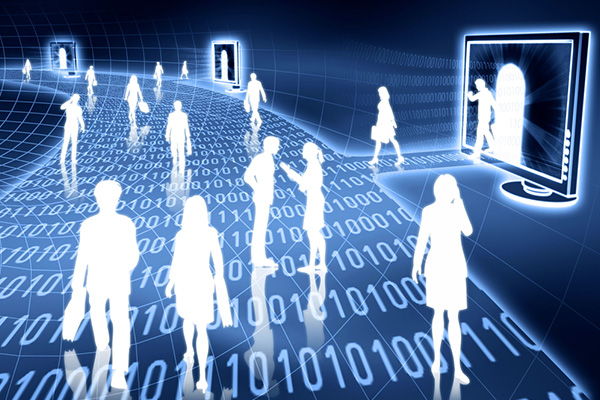 Удобство сервиса, прежде всего, в том, что он выдает информацию по всем объектам недвижимости, зарегистрированным на имя правообладателя, независимо от их места нахождения. То есть, если гражданин имеет в собственности недвижимость в разных регионах России, вся информация о ней будет отражена в личном кабинете. Кроме этого, собственник может получать уведомления об изменениях характеристик принадлежащих ему объектов, об ограничении и обременении прав, о наложении и прекращении ареста на объект недвижимости и прочие. Также через личный кабинет без труда можно получить государственные услуги Росреестра - записаться на прием, заказать выписку из государственного кадастра недвижимости или Единого государственного реестра прав, подать документы на государственную регистрацию прав или кадастровый учет. Для того чтобы зайти в Личный кабинет на сайте Росреестра, правообладатель должен быть зарегистрирован на Портале государственных услуг Российской Федерации www.gosuslugi.ru. Контакты для СМИФилиал ФГБУ «ФКП Росреестра» по Красноярскому краю660018, Красноярск, а/я 2452Елена Нацибулина+7 391 228-66-70 (доб. 2224)Владислав Чередов +7 391 228-66-70 (доб. 2433)pressa@u24.rosreestr.ru